КОНТРОЛЬНО – СЧЕТНАЯ   ПАЛАТА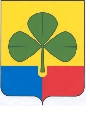 АГАПОВСКОГО МУНИЦИПАЛЬНОГО РАЙОНА 457400  с. Агаповка, ул. Пролетарская, 29А, тел: 2-11-37, 2-14-36ЗАКЛЮЧЕНИЕ № 65-2021на проект  решения Совета депутатов Черниговского сельского поселения Агаповского муниципального района Челябинской области«О бюджете Черниговского сельского поселения Агаповского муниципального района на 2022 год и на плановый период 2023 и 2024 годов».30 ноября 2021 г.Общие положения.Заключение на проект решения Совета депутатов Черниговского сельского поселения Агаповского муниципального района Челябинской области «О бюджете Черниговского сельского поселения Агаповского муниципального района на 2022 год и на плановый период 2023 и 2024 годов» (Проект решения) подготовлено в соответствии с требованиями Бюджетного кодекса Российской Федерации (БК РФ), решением Совета депутатов Черниговского сельского поселения Агаповского муниципального района от 28.11.2018 г. № 81 «Об утверждении в новой редакции Положения «О бюджетном процессе в Черниговском сельском поселении Агаповского муниципального района Челябинской области» (далее – Положение о бюджетном процессе в Черниговском сельском поселении»), решением Совета депутатов Черниговского сельского поселения Агаповского муниципального района от 18.01.2017 г. № 50 «О передаче части полномочий по осуществлению внешнего муниципального финансового контроля Контрольно-счетной палате Агаповского муниципального района». Проанализированы материалы и документы, представленные на экспертизу проекта решения «О бюджете Черниговского сельского поселения на 2022 год и на плановый период 2023 и 2024 годов».Для подготовки заключения были использованы следующие документы и материалы:проект решения «О бюджете Черниговского сельского поселения Агаповского муниципального района на 2022 год и на плановый период 2023 и 2024 годов (с приложениями)»;основные направления бюджетной политики и основные направления налоговой политики Черниговского сельского поселения на 2022-2024 годы;прогноз социально-экономического развития Черниговского сельского поселения на 2022 год и плановый период 2023 и 2024 годов;предварительные итоги социально-экономического развития Черниговского сельского поселения за истекший период текущего финансового года и ожидаемые итоги социально-экономического развития за текущий финансовый год;прогноз основных характеристик (общий объем доходов, расходов, дефицита (профицита) бюджета Черниговского сельского поселения на 2022 год и на плановый период 2023 и 2024 годов;пояснительная записка к проекту решения о бюджете Черниговского сельского поселения на 2022 год и на плановый период 2023 и 2024 годов;верхний предел муниципального долга Черниговского сельского поселения на 01.01.2023 года – 59,00 тыс. руб., на 01.01.2024 года – 60,00 тыс. руб., на 01.01.2025 года – 61,00 тыс. руб.;бюджетный прогноз Черниговского сельского поселения на долгосрочный период до 2024 года;реестр источников доходов бюджета Черниговского сельского поселения на 2022 год и плановый период 2023 и 2024 годов;муниципальная программа и паспорт муниципальной программы «Развитие местного самоуправления и решение вопросов местного значения в Черниговском сельском поселении в 2022 году и плановый период 2023-2024 гг.»;оценка ожидаемого исполнения бюджета Черниговского сельского поселения на 2021 год;методика расчета межбюджетных трансфертов, предоставляемых из бюджета Черниговского сельского поселения бюджету Агаповского муниципального района на осуществление части полномочий сельского поселения по благоустройству территории сельского поселения;порядок и условия предоставления межбюджетных трансфертов, предоставляемых в соответствии с решением Совета депутатов Черниговского сельского поселения из бюджета поселения бюджету Агаповского муниципального района на осуществление части полномочий сельского поселения по благоустройству территории сельского поселения;перечень главных администраторов доходов бюджета;перечень главных администраторов источников финансирования дефицита бюджета;проект решения Совета депутатов Черниговского сельского поселения «О внесении изменений в Решение Совета депутатов от 07.05.2018 г. № 76 «Об утверждении Положения «Об оплате труда выборных должностных лиц местного самоуправления, осуществляющих свои полномочия на постоянной основе, и муниципальных служащих Черниговского сельского поселения Агаповского муниципального района от 23.10.2019 г. № 101»;постановление Администрации Черниговского сельского поселения от 01.11.2021 г. № 45 «О внесении изменений в постановление Администрации Черниговского сельского поселения Агаповского муниципального района от 26.02.2020 г. № 07 «Об оплате труда работников, занимающих должности, не отнесенные к должностям муниципальной службы и осуществляющих техническое обеспечение деятельности органов местного самоуправления Черниговского сельского поселения Агаповского муниципального района и структурных подразделений администрации поселения с правом юридического лица»;постановление Администрации Черниговского сельского поселения от 01.11.2021 г. № 44 «О внесении изменений в постановление администрации Черниговского сельского поселения Агаповского муниципального района от 26.02.2020 г. № 06 «Об оплате труда работников, занятых обслуживанием органов местного самоуправления Черниговского сельского поселения Агаповского муниципального района и структурных подразделений администрации поселения с правом юридического лица»;реестр расходных обязательств Черниговского сельского поселения.Проект решения «О бюджете Черниговского сельского поселения Агаповского муниципального района на 2022 год и на плановый период 2023 и 2024 годов» (далее-Проект, Проект бюджета) представлен согласно решения Совета депутатов Черниговского сельского поселения Агаповского муниципального района от 18.01.2017 г. № 50 «О передаче части полномочий по осуществлению внешнего муниципального финансового контроля Контрольно-счетной палате Агаповского муниципального района». Проверкой соблюдения сроков внесения Проекта на рассмотрение представительным органом муниципального образования, предусмотренных статьей 185 БК РФ, и сроков представления Проекта, документов и материалов,представляемых одновременно с ним в Контрольно-счетную палату, нарушений не установлено.Проект с приложениями размещен в приложениях газеты «Агаповский вестник». Состав документов и материалов, представленных одновременно с Проектом бюджета, соответствует перечню, установленному статьями 184.1, 184.2 БК РФ и статьями 32 и 34 Положения «О  бюджетном процессе в Черниговском сельском поселении».Представленный Проект бюджета составлен сроком на три года (на очередной финансовый год и плановый период), что соответствует требованиям части 4 статьи 169 БК РФ и статье 21 Положения «О бюджетном процессе в Черниговском сельском поселении».Прогноз социально-экономического развития Черниговского сельского поселения на 2022 год и на плановый период 2023 и 2024 годов (далее Прогноз) утвержден постановлением администрации Черниговского сельского поселения от  08 ноября 2021 года № 46/4.Составление Проекта основывалось на Прогнозе, что соответствует требованиям статьи 172 БК РФ. В соответствии со статьей 172 БК РФ составление Проекта основывалось также на: - основных направлениях бюджетной и налоговой политики Черниговского сельского поселения Агаповского муниципального района на 2022 год и на плановый период 2023 и 2024 годов;- бюджетном прогнозе;- муниципальной программе.Налоговая политика в Черниговском сельском поселении Агаповского муниципального района направлена на решение следующих задач: развитие налоговой базы сельского поселения, увеличение собираемости налогов и взаимодействие с налоговыми органами, продолжение политики обоснованности и эффективности предоставления налоговых льгот, проведение работы по снижению недоимки по налогам и сборам, принятие мер противодействия уклонению от уплаты налогов, повышение доли имущественных налогов в общей сумме налоговых поступлений путем проведения мероприятий по вовлечению в налогообложение незарегистрированных объектов недвижимости и земельных участков, обеспечение стабильной налоговой нагрузки на налогоплательщиков.  Бюджетная политика Черниговского сельского поселения Агаповского муниципального района в текущем периоде направлена на: утверждение нормативов материально-технического обеспечения органов местного самоуправления и муниципальных бюджетных учреждений и их применение при планировании бюджетных ассигнований, улучшение жизни человека, адресное решение социальных проблем, повышение качества предоставляемых населению муниципальных услуг, увеличение доходов от распоряжения имуществом, находящимся в муниципальной собственности, сокращение размера бюджетного дефицита, оптимизацию и сбалансированность расходных обязательств.Верхний предел муниципального внутреннего долга Черниговского сельского поселения соответствует требованиям пункта 5 статьи 107 Бюджетного кодекса Российской Федерации и установлен:на 1 января 2023 года в сумме 59,00 тыс. рублей, в том числе верхний предел долга по муниципальным гарантиям в сумме 0,00 тыс. рублей;на 1 января 2024 года в сумме 60,00 тыс. рублей, в том числе верхний предел долга по муниципальным гарантиям в сумме 0,00 тыс. рублей;на 1 января 2025 года в сумме 61,00 тыс. рублей, в том числе верхний предел долга по муниципальным гарантиям в сумме 0,00 тыс. рублей.Объем расходов на обслуживание муниципального долга установлен на 2022 год в сумме 0,00 тыс. рублей, на 2023 год в сумме 0,00 тыс. рублей и на 2024 год в сумме 0,00 тыс. рублей.Общий объем бюджетных ассигнований на исполнение публичных нормативных обязательств утвержден на 2022 год в сумме 0,00 тыс. рублей, и на плановый период 2023 год в сумме 0,00 тыс. рублей и 2024 год в сумме 0,00 тыс. рублей.Согласно статьи 7 и Приложений № 4, № 5 Проекта, в 2022 году и в плановом периоде 2023 и 2024 годов не предусмотрено предоставление муниципальных гарантий, внутренних и внешних заимствований.Объем условно утверждённых расходов, предусмотренных в Проекте, установлен на 2023 год в объеме 59,00 тыс. руб., на 2024 год в объеме 117,00 тыс. руб., что соответствует требованиям части 3 статьи 184.1 БК РФ.Расходы бюджета сформированы по программному принципу. Всего в Проекте бюджета на 2022-2024 годы запланирована одна муниципальная программа - «Развитие местного самоуправления и решение вопросов местного значения в Черниговском сельском поселении на 2022 год и на плановый период 2023 и 2024 годов», утвержденная постановлением администрации Черниговского сельского поселения от 02.11.2021 г № 50. Программа включает в себя 4 подпрограммы:Муниципальное управление в Черниговском сельском поселении Агаповского муниципального района.Бытовое обслуживание населения, содержание и безопасность территории Черниговского сельского поселения Агаповского муниципального района.Обеспечение мероприятий в сфере переданных полномочий Агаповского муниципального района в Черниговском сельском поселении.Развитие культуры и массового спорта в Черниговском сельском поселении Агаповского муниципального района.Проведена оценка эффективности муниципальной  программы за 2020 год, в соответствии с  пунктом 3 статьи 179 БК РФ. Непрограммные направления деятельности в Проекте бюджета на 2022-2024 годы не предусмотрены.Межбюджетные трансферты бюджету Агаповского муниципального района из бюджета Черниговского сельского поселения в 2022 году составят 70,00 тыс. рублей, в 2023-2024 годах не запланированы.Доходная часть бюджета Черниговского сельского поселения.Проект бюджета на 2022 год сформирован по доходам в сумме 10 274,37 тыс. рублей, что составляет 105,46 % от доходов Проекта бюджета на 2021 год, в том числе собственные доходы составили в сумме 1 181,00 тыс. рублей, безвозмездные поступления от других бюджетов бюджетной системы РФ в сумме 9 093,37 тыс. рублей. Проект бюджета на плановый период 2023 и 2024 годов сформирован по доходам в сумме 2 610,87 тыс. рублей и 2 604,00 тыс. рублей соответственно.Структура доходов Проекта бюджета на 2022 - 2024 гг. в сравнении с 2021 годом имеет следующий вид:тыс. рублей Доходы Проекта бюджета на 2022 год в значительной мере сформированы за счет безвозмездных поступлений – 9 093,37 тыс. рублей, доля которых составляет 88,51 %. Собственные доходы в проекте бюджета на 2022 год составляют 1 181,00 тыс. рублей, доля в доходах бюджета составляет – 11,49%. В 2022 году налоговые доходы уменьшились на 50,00 тыс. рублей (5,75%) от уровня Проекта 2021 года и составили 819,00 тыс. рублей. В 2023 году также планируется снижение налоговых доходов, в 2024 году– небольшой рост. В 2023 году снижение на 2,6% (на 23,00 тыс. рублей), в 2024 году рост на 0,66% (на 5,70 тыс. рублей) от Проекта 2021 года. Показатели по доходам на 2022 год и на плановый период 2023 и 2024 годов представлены в таблице:тыс. рублейИз таблицы следует, что в Проекте бюджета на 2022 год показатели по налоговым доходам уменьшены по налогам на совокупный доход (единый сельскохозяйственный налог), увеличены по налогу на доходы физических лиц и по земельному налогу, по налогам на имущество остались на прежнем уровне.Неналоговые доходы в Проекте бюджета уменьшились по сравнению с 2021 годом на 3 тыс. рублей и составляют 362,00 тыс. рублей ежегодно (99,18% от Проекта 2021 года).Безвозмездные поступления в Проекте бюджета на 2022-2024 гг. составляют основную часть, возрастут в 2022 году по сравнению с 2021 годом на 106,87% или на 584,89 тыс. рублей и составят 9 093,37 тыс. рублей (88,51% от всех доходов); в 2023 г. и 2024 г. уменьшаться по сравнению с 2021 годом на 83,52% (на 7 106,01 тыс. рублей) и на 83,93% (на 7 141,18 тыс. рублей) соответственно.Доходы в разрезе безвозмездных поступлений представлены в таблице:тыс. рублейРасходная часть бюджета Черниговского сельского поселения.Формирование расходов Проекта бюджета осуществлялось в соответствии с реестром расходных обязательств согласно статьи 87 Бюджетного кодекса Российской Федерации. Расходы, отраженные в Проекте решения, отнесены к соответствующим кодам бюджетной классификации (главного распорядителя бюджетных средств, раздела, подраздела, целевой статьи, вида расходов) с соблюдением требований статьи 21 Бюджетного кодекса РФ.Согласно статьи 174.2 БК РФ, планирование бюджетных ассигнований осуществляется в порядке и в соответствии с методикой, утвержденной постановлением администрации Черниговского сельского поселения от 11.11.2020 г. № 52. В соответствии с частью 2 статьи 179 Бюджетного кодекса РФ, Проектом решения предусмотрено утверждение объема бюджетных ассигнований на финансовое обеспечение 1 муниципальной программы: «Развитие местного самоуправления и решение вопросов местного значения в Черниговском сельском поселении в 2022 году и в плановом периоде 2023-2024 годов». Доля расходов на реализацию муниципальной программы в общем объеме расходов бюджета составляет 100 % всех расходов Проекта бюджета. При формировании бюджета, определены приоритеты бюджетных расходов, согласно Постановления администрации Черниговского сельского поселения от 08.11.2021 г. № 46/1 «Об основных направлениях налоговой политики и основных направлениях бюджетной политики Черниговского сельского поселения на 2022-2024 годы», которые направлены на эффективное, ответственное и прозрачное управление бюджетными средствами. Расходы Проекта бюджета на 2022 год запланированы в сумме 10 274,37 тыс. рублей, что на 531,89 тыс. рублей или на 5,46 % выше уровня Проекта бюджета на 2021 год.Структура расходов бюджета по разделам классификации расходов бюджетов на 2022 год и на плановый период 2023 и 2024 годов по сравнению с 2021 годом приведена в таблице:Из структуры расходов  видно, что основную долю расходов на 2022 год  составляют расходы по разделу 08 «Культура,  кинематография» (49,72%), по разделу 01 «Общегосударственные вопросы» (34,26%), по разделу 04 «Национальная экономика» (8,65%), по разделу 05 «Жилищно-коммунальное хозяйство» (4,95%).Наименьшую долю расходов Проекта бюджета на 2022 год составляют расходы по разделу 10 «Социальная политика» (1,1%), по разделу 02 «Национальная оборона» (1,33%).В ходе сравнительного анализа расходов Проекта бюджета на 2022 год с расходами Проекта бюджета на 2021 год по разделам классификации расходов бюджета выявлено, что увеличение запланировано по всем разделам:«Общегосударственные вопросы» - 104,77%;«Национальная оборона» - 120,12%;«Национальная экономика» - 105,25%;«Жилищно-коммунальное хозяйство» - 111,16%; «Культура, кинематография» - 105,13%;«Социальная политика» - 103,97%.В Проекте бюджета в 2023 и 2024 годах не предусмотрены расходы по разделам «Национальная экономика», «Жилищно-коммунальное хозяйство, «Культура, кинематография». 	Социальное направление составляет по разделам «Культура, кинематография», «Социальная политика» сумму 5 616,85 тыс. рублей  или 54,67 % всей расходной части бюджета (увеличение по сравнению с 2021 годом на 648,39 тыс. рублей).Для проведения экспертизы Проекта бюджета на 2022-2024 гг.  представлен паспорт муниципальной  программы. Сумма расходов, указанная в паспорте программы, соответствует Проекту бюджета на 2022-2024 гг.При проведении экспертизы Проекта бюджета был проведен сравнительный анализ фонда оплаты труда работников муниципальных учреждений и Администрации Черниговского сельского поселения, предусмотренных в Проектах бюджета на 2021 и 2022 гг.  Данные представлены в таблице:тыс. рублейИз показателей таблицы следует, что увеличение фонда оплаты труда произошло в связи с повышением оплаты труда в 2021 году и прогнозируемым повышением оплаты труда в 2022 году. Расходы Проекта бюджета 2022 года в части фонда заработной платы работников составляют в сумме 6 719,27  тыс. рублей или 65,40% всех расходов Проекта бюджета 2022 года. Согласно представленным расчетам, запланированные поселением и утвержденные по сметам расходы на 2022 год представлены в таблице:тыс. рублейИсходя из данных таблицы видно, что на оплату труда, коммунальные расходы, услуги связи выделено 100%, на прочие расходы 26,48%. В условиях недостаточности доходов, расходы уменьшены таким образом, чтобы получился сбалансированный бюджет, поэтому дефицит бюджета является скрытым.Дефицит бюджета и источники его финансирования.Расходы Проекта бюджета 2022-2024 гг. обеспечиваются плановыми доходами. Бюджет запланирован бездефицитным.  Проектом бюджета (Приложение № 6) предлагается утвердить источники внутреннего финансирования дефицита бюджета Черниговского сельского поселения на 2022-2024 гг.: изменение остатков средств на счетах по учету средств бюджета.Предусмотренный источник финансирования дефицита бюджета сельского поселения соответствует статье 96 Бюджетного кодекса Российской Федерации.Выводы.1). На основании вышеизложенного, Контрольно-счетная палата считает, что предложенный Проект решения Совета депутатов Черниговского сельского поселения «О бюджете Черниговского сельского поселения на 2022 год и на плановый период 2023 и 2024 годов» соответствует нормам действующего бюджетного законодательства.2). Совету депутатов Черниговского сельского поселения рекомендую рассмотреть Проект решения Совета депутатов Черниговского сельского поселения «О бюджете Черниговского сельского поселения на 2022 год и на плановый период 2023 и 2024 годов». И. п. председателя	Г.К. ТихоноваОзнакомлены:Глава сельского поселения_________________________________________________________Председатель Совета депутатов_____________________________________________________Вид дохода2021 год2022 год2023 год2024 год2022 год    % от 2021 г.2023 год        % от 2021 г.2024 год  % от 2021 г.Собственные доходы1,234.001,181.001,208.401,236.7095.71%97.93%100.22%Налоговые доходы869.00819.00846.40874.7094.25%97.40%100.66%Налог на доходы физических лиц73.0078.0083.0087.00106.85%113.70%119.18%Налоги на совокупный доход (ЕСХН)165.0040.0062.4086.7024.24%37.82%52.55%Налоги на имущество201.00201.00201.00201.00100.00%100.00%100.00%Земельный налог430.00500.00500.00500.00116.28%116.28%116.28%Неналоговые доходы365.00362.00362.00362.0099.18%99.18%99.18%Доходы от аренды имущества350.00350.00350.00350.00100.00%100.00%100.00%Доходы от оказания платных услуг15.0012.0012.0012.0080.00%80.00%80.00%Безвозмездные поступления8,508.489,093.371,402.471,367.30106.87%16.48%16.07%Итого доходов 9,742.4810,274.372,610.872,604.00105.46%26.80%26.73%Наименование2022 год2023 год2024 годДотация на выравнивание бюджетной обеспеченности1340.501144.301100.00Субвенции на выполнение передаваемых полномочий субъектов РФ113.33117.65121.97Субвенции на осуществление первичного воинского учета на территориях, где отсутствуют военные комиссариаты136.10140.52145.33Межбюджетные трансферты на осуществление части полномочий по решению вопросов местного значения в соответствии с заключенными соглашениями888.230.000.00Прочие межбюджетные трансферты, передаваемые бюджетам сельских поселений6615.210.000.00Итого9093.371402.471367.30РазделНаименованиеСумма, тыс. руб. 2021 годСумма, тыс. руб. 2022 годСумма, тыс. руб. 2023 годСумма, тыс. руб. 2024 год2022 год % к 2021 году2023 год % к 2021 году2024 год % к 2021 году01Общегосударственные вопросы3,359.523,519.862,293.702,219.70104.77%68.27%66.07%02Национальная оборона113.30136.10140.52145.33120.12%124.02%128.27%04Национальная экономика843.93888.23--105.25%0.00%0.00%05Жилищно-коммунальное хозяйство457.27508.31--111.16%0.00%0.00%08Культура, кинематография4,859.465,108.54--105.13%0.00%0.00%10Социальная политика109.00113.33117.65121.97103.97%107.94%111.90%ВСЕГО9,742.4810,274.372,551.872,487.00105.46%26.19%25.53%РазделНаименованиеСумма, тыс. руб. 2021 г.Сумма, тыс. руб. 2022 г.% к 2021 году01Администрация Черниговского сельского поселения2,266.672,384.52105.20%02ВУС108.96122.18112.13%08МУК "Черниговская ЦКС"3,912.284,212.57107.68%ВСЕГО6,287.916,719.27106.86%№ подстатьиНаименование  расходовИсчислено поселениемУтверждено по сметеОтклонения210Оплата труда и начисления на оплату труда2,384.522,384.52100.00%240Коммунальные услуги2,151.782,151.78100.00%240Услуги связи32.3032.30100.00%240Прочие расходы1,200.17317.8426.48%Итого5,768.774,886.4484.71%